PERANAN PENGAWASAN KREDIT DALAM UPAYA MINIMALISIR TERJADINYA KREDIT BERMASALAH PADA PD. BANK PERKREDITAN RAKYAT ( BPR ) KOTA BANDUNGLAPORANDiajukan Untuk Memenuhi Salah Satu SyaratDalam Mencapai Sebutan Ahli MadyaProgram Studi Keuangan dan PerbankanJenjang Program Diploma III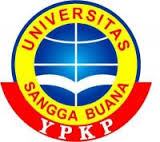 Oleh :AGUSTIN MAULIDINIA0011411RB5003FAKULTAS EKONOMIUNIVERSITAS SANGGA BUANA – YPKP BANDUNG2017